„Auszeit für Dich“Samstag, 12. Juni 2021 von 10.00 bis 16.30 Uhr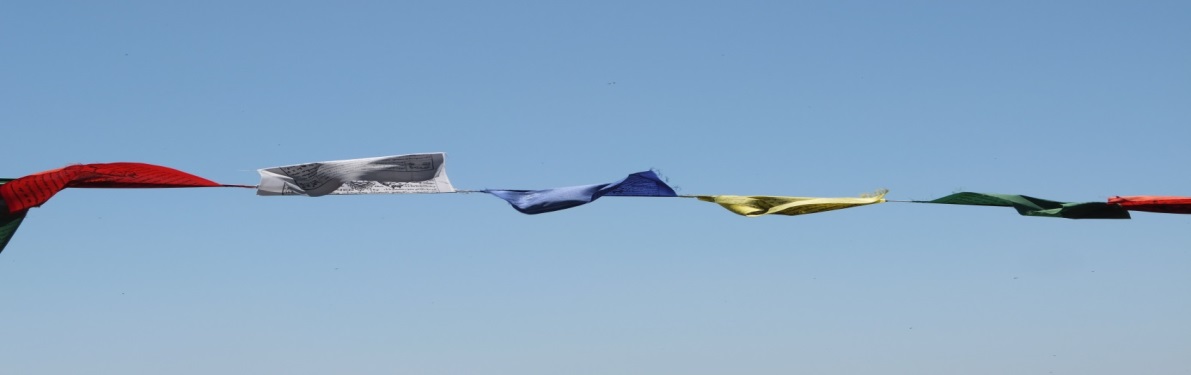 „In Balance sein“Lerne in diesem Workshop, Dich Deinen Energien anzupassen, die Balance zwischen Aktivität und Ruhe u. Regeneration zu finden.Es wird ein achtsamer Raum geschaffen durchBewegungseinheiten in Verbindung mit Körperarbeit und freiem Tanz begleitet von ausgewählten MusikstückenAchtsamkeits- und Atemmeditationen auch in freier NaturGehmeditation in heilsamer WaldatmosphäreNähere Informationen und Anmeldung unter: kreativ-tanzen@freenet.de oder telefonisch unter 0178/9754433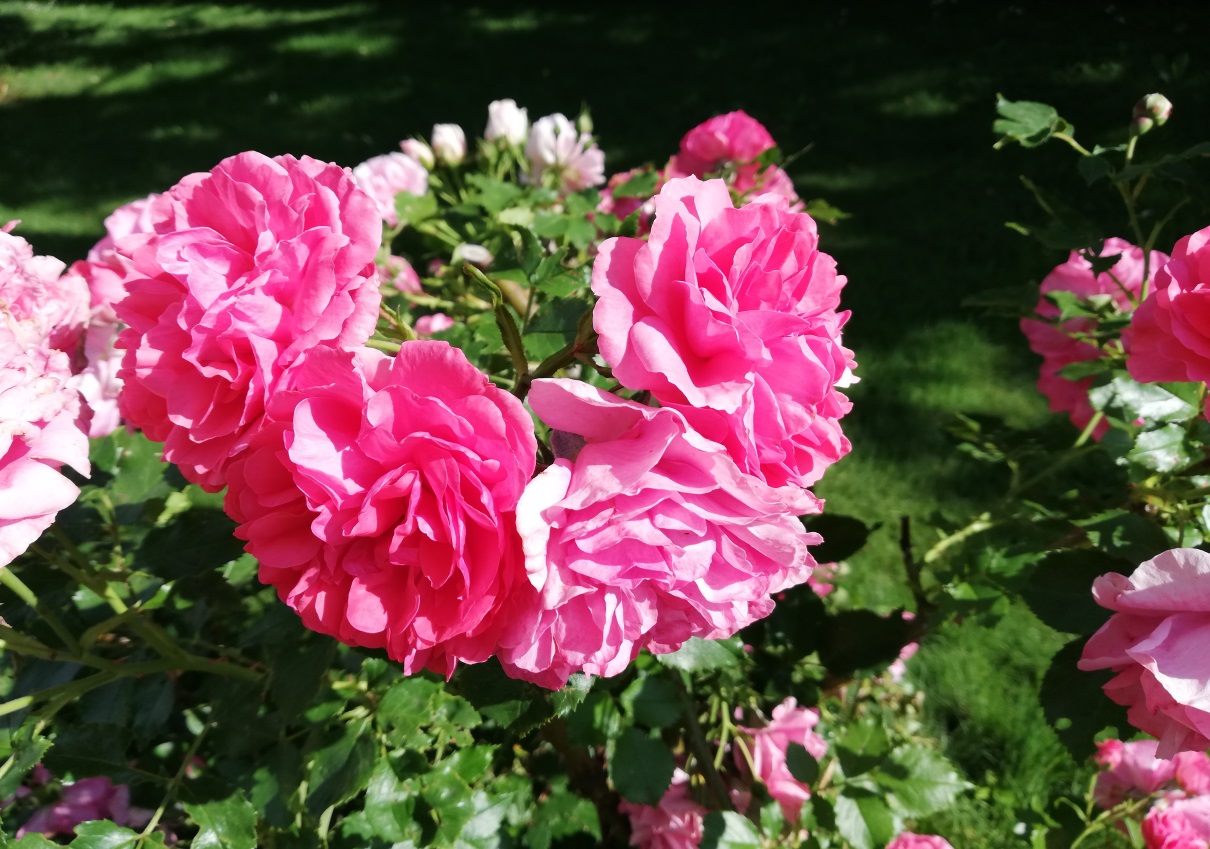 Samstag, 17. Juli 2021  von 10.00 bis 16.30 Uhr„Deine Lebensfreude stärken„Wirklich präsent sein – mit allen Sinnen im Hier und JetztEs wird ein lebendiger Raum voller Freude geschaffen durchBewegungseinheiten in Verbindung mit Körperarbeit u. freiem Tanz begleitet von ausgewählten MusikstückenAchtsamkeits- und Atemmeditationen in der NaturGehmeditation in heilsamer WaldatmosphäreNähere Informationen und Anmeldung unter: kreativ-tanzen@freenet.de oder telefonisch unter 0178/9754433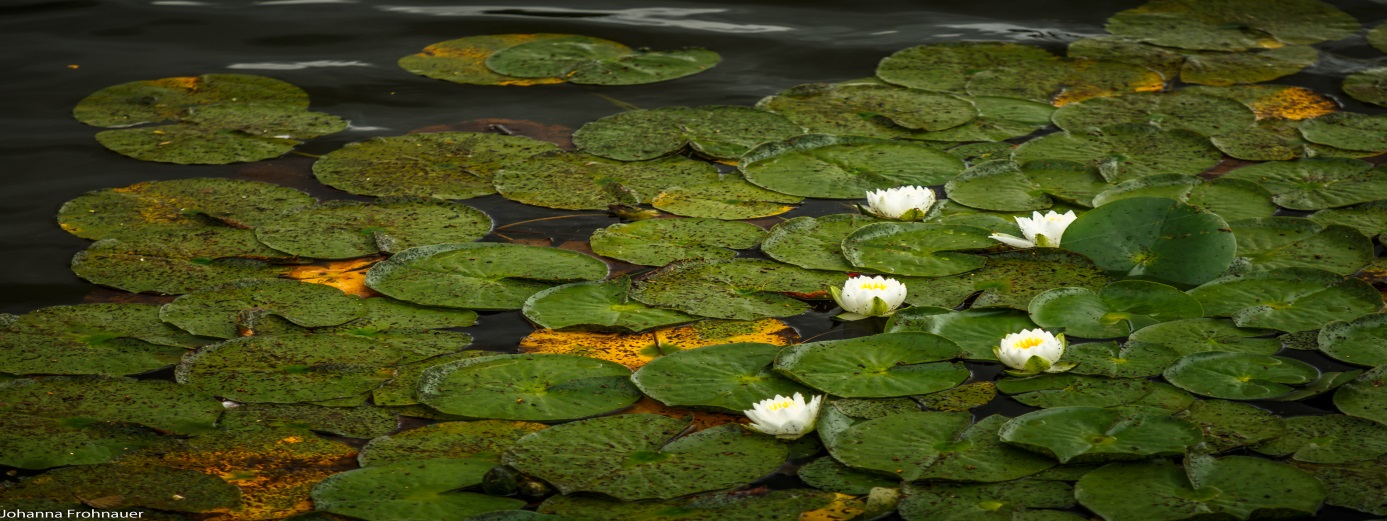 Samstag, 18. Sept. 2021 von 10.00 bis 16.30 Uhr„Innere Ruhe finden – Einfach sein“Ein Tag in AchtsamkeitBewegungseinheiten in Verbindung mit Energie- und Körperarbeit begleitet von ausgewählten MusikstückenAchtsamkeits- und AtemmeditationenGehmeditation in heilsamer WaldatmosphäreNähere Informationen und Anmeldung unter: kreativ-tanzen@freenet.de oder telefonisch unter 0178/9754433